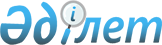 О внесении изменений в решение Кызылординского городского маслихата от 24 декабря 2020 года № 418-73/1 "О бюджете поселка Тасбугет на 2021-2023 годы"
					
			С истёкшим сроком
			
			
		
					Решение Кызылординского городского маслихата от 14 декабря 2021 года № 85-14/1. Прекращено действие в связи с истечением срока
      Кызылординский городской маслихат РЕШИЛ:
      1. Внести в решение Кызылординского городского маслихата от 24 декабря 2020 года № 418-73/1 "О бюджете поселка Тасбугет на 2020-2022 годы" (зарегистрировано в Реестре государственной регистрации нормативных правовых актов за № 7996) следующие изменения:
      пункт 1 указанного решения изложить в новой редакции:
      1. Утвердить бюджет поселка Тасбугет на 2021-2023 годы согласно приложениям 1, 2, 3, в том числе на 2021 год в следующих объемах:
      1) доходы – 182790,0 тысяч тенге, в том числе:
      налоговые поступления – 87863,2 тысяч тенге;
      неналоговые поступления – 400,8 тысяч тенге;
      поступления трансфертов – 94526,0 тысяч тенге;
      2) расходы – 201982,7 тысяч тенге;
      3) чистое бюджетное кредитование –0, в том числе:
      бюджетные кредиты – 0;
      погашение бюджетных кредитов – 0;
      4) сальдо по операциям с финансовыми активами – 0, в том числе:
      приобретение финансовых активов – 0;
      поступления от продажи финансовых активов государства – 0;
      5) дефицит (профицит) бюджета – -19192,7 тысяч тенге;
      6) финансирование дефицита (использование профицита) бюджета – 19192,7 тысяч тенге;
      поступление займов – 0;
      погашение займов – 0;
      используемые остатки бюджетных средств – 19192,7 тысяч тенге.".
      Приложение 1 к указанному решению изложить в новой редакции согласно приложению к настоящему решению.
      2. Настоящее решение вводится в действие с 1 января 2021 года и подлежит официальному опубликованию. Бюджет поселка Тасбугет на 2021 год
					© 2012. РГП на ПХВ «Институт законодательства и правовой информации Республики Казахстан» Министерства юстиции Республики Казахстан
				
      Секретарь Кызылординского городского маслихата 

И. Куттыкожаев
Приложение к решениюКызылординского городского маслихатаот 3 декабря 2021 года № 85-14/1Приложение 1 к решениюКызылординского городского маслихатаот 24 декабря 2020 года № 418-73/1
Категория
Категория
Категория
Категория
Категория
Сумма, 
тысяч тенге
Класс
Класс
Класс
Класс
Сумма, 
тысяч тенге
Подкласс
Подкласс
Подкласс
Сумма, 
тысяч тенге
Наименование 
Наименование 
Сумма, 
тысяч тенге
1
2
3
4
4
5
1.Доходы
1.Доходы
182790,0
1
Налоговые поступления
Налоговые поступления
87863,2
01
Подоходный налог
Подоходный налог
4275,8
2
Индивидуальный подоходный налог
Индивидуальный подоходный налог
4275,8
04
Hалоги на собственность
Hалоги на собственность
83017,4
1
Hалоги на имущество
Hалоги на имущество
1480,9
3
Земельный налог
Земельный налог
10600,0
4
Hалог на транспортные средства
Hалог на транспортные средства
70936,5
05
Внутренние налоги на товары, работы и услуги
Внутренние налоги на товары, работы и услуги
570,0
4
Сборы за ведение предпринимательской и профессиональной деятельности
Сборы за ведение предпринимательской и профессиональной деятельности
570,0
2
Неналоговые поступления
Неналоговые поступления
400,8
01
Доходы от государственной собственности
Доходы от государственной собственности
70,0
5
Доходы от аренды имущества, находящегося в государственной собственности
Доходы от аренды имущества, находящегося в государственной собственности
70,0
04
Штрафы, пени, санкции, взыскания, налагаемые государственными учреждениями, финансируемыми из государственного бюджета, а также содержащимися и финансируемыми из бюджета (сметы расходов) Национального Банка Республики Казахстан
Штрафы, пени, санкции, взыскания, налагаемые государственными учреждениями, финансируемыми из государственного бюджета, а также содержащимися и финансируемыми из бюджета (сметы расходов) Национального Банка Республики Казахстан
330,8
1
Штрафы, пени, санкции, взыскания, налагаемые государственными учреждениями, финансируемыми из государственного бюджета, а также содержащимися и финансируемыми из бюджета (сметы расходов) Национального Банка Республики Казахстан
Штрафы, пени, санкции, взыскания, налагаемые государственными учреждениями, финансируемыми из государственного бюджета, а также содержащимися и финансируемыми из бюджета (сметы расходов) Национального Банка Республики Казахстан
330,8
4
Поступления трансфертов
Поступления трансфертов
94526,0
02
Трансферты из вышестоящих органов государственного управления
Трансферты из вышестоящих органов государственного управления
94526,0
3
Трансферты из районного (города областного значения) бюджета
Трансферты из районного (города областного значения) бюджета
94526,0
Функциональная группа
Функциональная группа
Функциональная группа
Функциональная группа
Функциональная группа
Функциональная подгруппа
Функциональная подгруппа
Функциональная подгруппа
Функциональная подгруппа
Администратор бюджетных программ
Администратор бюджетных программ
Администратор бюджетных программ
Программа
Программа
Наименование
2. Расходы
201982,7
01
Государственные услуги общего характера
63052,0
1
Представительные, исполнительные и другие органы, выполняющие общие функции государственного управления
63052,0
124
Аппарат акима города районного значения, села, поселка, сельского округа
63052,0
001
Услуги по обеспечению деятельности акима города районного значения, села, поселка, сельского округа
60042,2
022
Капитальные расходы государственного органа
1209,8
032
Капитальные расходы подведомственных государственных учреждений и организаций
1800,0
06
Социальная помощь и социальное обеспечение
33399,0
2
Социальная помощь
33399,0
124
Аппарат акима города районного значения, села, поселка, сельского округа
33399,0
003
Оказание социальной помощи нуждающимся гражданам на дому
33399,0
07
Жилищно-коммунальное хозяйство
56059,8
3
Благоустройство населенных пунктов
56059,8
124
Аппарат акима города районного значения, села, поселка, сельского округа
56059,8
008
Освещение улиц в населенных пунктах
10995,2
009
Обеспечение санитарии населенных пунктов
33340,0
011
Благоустройство и озеленение населенных пунктов
11724,6
08
Культура, спорт, туризм и информационное пространство
40942,0
1
Деятельность в области культуры
40783,0
124
Аппарат акима города районного значения, села, поселка, сельского округа
40783,0
006
Поддержка культурно-досуговой работы на местном уровне
40783,0
2
Спорт
159,0
124
Аппарат акима города районного значения, села, поселка, сельского округа
159,0
028
Проведение физкультурно-оздоровительных и спортивных мероприятий на местном уровне
159,0
12
Транспорт и коммуникации
8222,0
1
Автомобильный транспорт
8222,0
124
Аппарат акима города районного значения, села, поселка, сельского округа
8222,0
013
Обеспечение функционирования автомобильных дорог в городах районного значения, селах, поселках, сельских округах
3215,5
045
Капитальный и средний ремонт автомобильных дорог в городах районного значения, селах, поселках, сельских округах
5006,5
3. Чистое бюджетное кредитование
0,0
Бюджетные кредиты
0,0
15
Трансферты
307,9
1
Трансферты
307,9
124
Аппарат акима города районного значения, села, поселка, сельского округа
307,9
048
Возврат неиспользованных (недоиспользованных) целевых трансфертов
307,9
3. Чистое бюджетное кредитование
0,0
Бюджетные кредиты
0,0
5
Погашение бюджетных кредитов
0,0
4. Сальдо по операциям с финансовыми активами
0,0
Приобретение финансовых активов
0,0
6
Поступления от продажи финансовых активов государства
0,0
5. Дефицит (профицит) бюджета
-19192,7
6. Финансирование дефицита (профицита) бюджета
19192,7
7
Поступления займов
0,0
16
Погашение займов
0,0
8
Используемые остатки бюджетных средств
19192,7